Education Empowering the Future:World Heritage Creative Innovator ForumGlobal Awards for World Heritage Education Innovative Cases  Application FormPlease make sure you read the following instructions carefully before filling in the form.Basic InformationTitle of Case：     Applicant (Institution/Individual)：     ContactsStakeholder/entity leading the case（Note: the person in charge will attend the side event and present the case if the case is selected.）1.3.1.1Name：      1.3.1.2Position and Title：      1.3.1.3Email：      1.3.1.4Telephone number：      Communication Contact（Note: The communication contact will be responsible for supporting the communication efforts during application process. Leave this section blank if the contact are the same as 1.3.1.）1.3.2.1Name：      1.3.2.2Position and Title：      1.3.2.3Email：      1.3.2.4Telephone number：      Contact Address：      Case-Study Description Brief synopsis of the proposed case-study (Max.750 words)The summary should cover basic program description, major participants and partners and targeting groups.Objectives and Results (Max.500 words)Explanation of how the case-study conforms with the selection criteria (Max.500 words for each criterion)Explanation must be made to justify how the proposed case study meets the 2.3.5 “Exemplary Significance” and at least one more criterion among the other four.Other materials and requirementsImage file (mandatory)The applicant must provide minimum 3 photographs to be included in application dossier as annex to email. All photographs must be clearly labeled, preferably in JPG format with a minimum size of 1mb.The photographs must be provided with the consent of the authors/original owners.Video file (optional)The applicant may provide a 5-to-15-minute-long clip as annex to email (optional). the video must be clearly labeled and in AVI format with English subtitles. The videos must be provided with the consent of the authors/original owners.Media coverage documentation (optional)Photos, texts, links or tables of media coverage sent as annex to emailCession of Rights and Declaration Form (mandatory)See the following page. Please print, sign and scan to send back this document with the entry form.CESSION OF RIGHTS AND DECLARATION FORMCESSION OF RIGHTSI, the undersigned,      ,as a legitimate authorized representative of       (enterprise/institute/organization), hereby grant to WHITRAP the non-exclusive right to use, publish, reproduce, distribute, display, communicate or make available to the public, in any language or form and by and means including digital, the following material(s), in whole or in part. I grant these rights to WHITRAP irrevocably, for an unlimited period of the time and for the entire world.  DECLARATION FORM:I, the undersigned,      ,as a legitimate authorized representative of       (enterprise/institute/organization), hereby1). declare that all the information provided in the entry materials is accurate.2). Confirm that all entry materials provided is in no way involved in any legal disputes; and3). confirm that all entry materials are in no way whatever a violation or an infringement of any existing copyright or license, or is/are my own property or have provided with the full consent of the authors/original owners.                                        		Signature of submitter:       		Date:       		Official stamp：教育赋能未来：世界遗产创意&创新者大会全球世界遗产教育创新案例奖申报表重要提示：正式填写前，请务必仔细阅读以下说明以下为表格正文基本信息名称：     申报机构（或个人）：     联系信息负责人（注：如本案例入选，将由负责人参加会议并进行案例汇报）1.3.1.1姓名：      1.3.1.2职务：      1.3.1.3邮箱：      1.3.1.4电话：      联系人（注：负责申报过程中的具体联系，如与负责人相同可不填写）1.3.2.1姓名：      1.3.2.2职务：      1.3.2.3邮箱：      1.3.2.4电话：      联系地址：      案例阐释概述（750中文以内）应包含案例基本信息、主要参与者及受益人群等目标与成效（500中文以内）对应标准阐述（每项500中文以内）至少填写两项，其中“2.3.5示范性”为必选项其他附件及要求图像文件（必选）随邮件附件发送，不少于3张，标注图片名称，JPG格式，原则上不低于1MB，提供方须拥有合法版权视频文件（可选）随邮件附件发送，5-15分钟，标注视频名称，AVI格式，需配英文字幕，提供方须拥有合法版权相关媒体报道材料及其他补充材料（可选）以邮件附件形式发送，形式为图片、文本或表格授权及责任声明书（必选）详见下页，请将此文件填写后打印并签字盖章后扫描后发回授权及责任声明书一、授权声明：本人     ，由     （单位/机构/组织正式名）授权代表     （单位/机构/组织正式名），在此授予联合国教科文组织亚太地区世界遗产培训与研究中心关于本次全部申报材料的非专有权，即以任何语言或任何形式（包括数字方式）地出版、复制、分发、展示或传播以下内容：本次本人代表的本机构所提供的全部或部分材料。本人无条件、无期限地在全球范围内授予联合国教科文组织亚太地区世界遗产培训与研究中心这个权利。二、责任声明：本人     ，由     （单位/机构/组织正式名）授权代表     （单位/机构/组织正式名），在此郑重承诺：1.申报所提供的全部材料均准确无误；2.申报所提供的全部材料不涉及任何法律纠纷；3.申报所提供的全部材料均有完正知识产权或版权，或已获得原版权人的授权。                                                   签名:                                                                 日期:                                                         机构章：The standard application form is prepared by the World Heritage Institute of Training and Research for the Asia and the Pacific Region under the auspices of UNESCO (WHITRAP) and shall not be altered in any way. Kindly note, only this standard form will be accepted and considered as eligible.The form must be submitted in English by 15 October 2022 at 23:50 (UTC+8).Please note that word limits are enforced and that it will not be possible to enter additional text once the limit is reached. Use the “Word Count” function to ensure that your do not exceed these limits.All sections of the Form shall be duly completed. The information provided should not be repeated across different sections unless it is relevant to these sections. In case of lack of information for any of the section(s) or field(s) concerned, the applicant is requested to enter the following phrase “No relevant information to provide”.2.3.1 Innovation: innovation and explorations made in the concept and approach to heritage education2.3.2 Technological Application: utilizing creative or advanced technology to protect and promote heritage values2.3.3 Collaboration: high-level multilateral cooperation mechanism and innovative model to promote heritage education2.3.4 Sustainability: socially, economically and culturally sustainable and contributing to the sustainable development of heritage site2.3.5 Exemplary Significance: establishing a good role model in terms of the overall or specific approach worthy to be promoted internationally此表由联合国教科文组织亚太地区世界遗产培训与研究中心提供。填写过程中，不允许以任何形式修改表格格式。只有标准填写的申报表才会被予以评审资格。此表格必须以中文及英文双语填写，英文表格见第8页至第12页。提交截止日期为2022年10月15日23：50（UTC+8）。请注意，部分栏目有严格的字数限制。一旦达到字数上限，则不能继续添加文本信息。您可以通过“字数统计”辅助功能以确保没有超过字数限制。所有栏目均须填写。除非填写内容与该栏目具有相关性，否则栏目之间的信息不可重复。为确保信息填写的完整性，请在没有额外信息提供的栏目下填写“无相关信息提供”。2.3.1创新性：在遗产教育的理念与方式上有一定的创新与探索2.3.2科技性：充分利用了创意和科技等手段，使遗产价值得到更好的挖掘和传播2.3.3合作性：通过高水平的多方合作机制与模式创新，推动了遗产教育的发展2.3.4可持续性：在社会、经济方面具有可持续性，对遗产地可持续发展有一定贡献2.3.5示范性：在整体模式或具体方式上有一定的国际推广价值和示范意义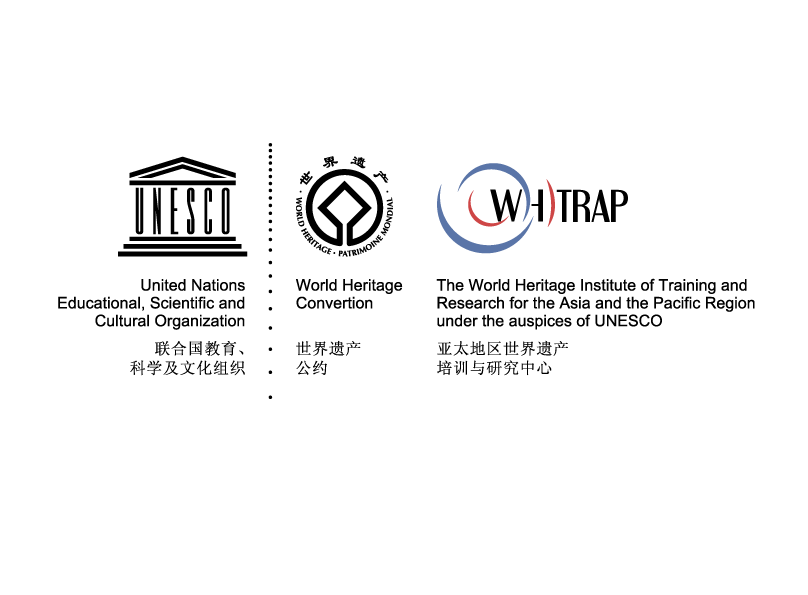 